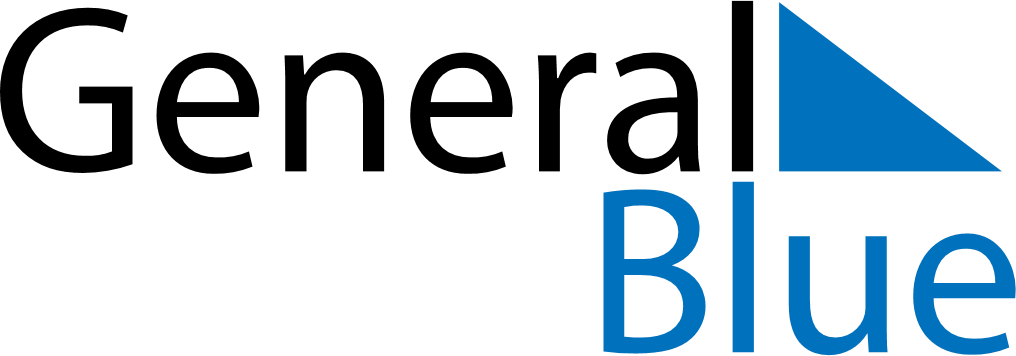 April 2030April 2030April 2030April 2030SwedenSwedenSwedenSundayMondayTuesdayWednesdayThursdayFridayFridaySaturday123455678910111212131415161718191920Maundy ThursdayGood FridayGood FridayEaster Saturday2122232425262627Easter SundayEaster Monday282930Walpurgis Night